Областное государственное бюджетное профессиональное образовательное учреждение«Смоленская академия профессионального образования»(ОГБПОУ СмолАПО)Кафедра Машиностроения, теплоэнергетики, полиграфииКафедра Пожарной безопасности и защиты в чрезвычайных ситуацияхПротокол заседания кафедр№ 2 от 01.11.2017 г.Повестка заседания:Исполнительская дисциплина преподавателей кафедры по результатам контрольной неделиРассмотрение комплектов измерительных материалов (КИМ) и оценочных средств (КОС) по дисциплинам, междисциплинарным курсам и профессиональным модулям к зимней экзаменационной сессииРассмотрение тем курсовых работ (проектов) в зимнем семестре 2017-2018 уч.г.Выступление преподавателей кафедр по закрепленным методическим темам.Присутствовало 32 преподавателя и мастера производственного обучения. Слушали: По первому вопросу: Володина Д.А., который сообщил о непредставлении контрольно-измерительных материалов для проведения контрольной недели преподавателями кафедр и указал о необходимости выполнить данное поручение к 07.11.2017 г. По второму вопросу: преподавателей кафедр, представивших на рассмотрение комплекты измерительных материалов (КИМ) и оценочных средств (КОС) по дисциплинам, междисциплинарным курсам и профессиональным модулям к зимней экзаменационной сессии 2017-2018 уч.г.По третьему вопросу следующих преподавателей кафедр о тематике курсовых работ (проектов) по специальностям: Горина В.Б. – специальность 13.02.01 Тепловые электрические станции (МДК.01.01. Техническое обслуживание котельного оборудования на тепловых электрических станциях, МДК.02.01 Техническое обслуживание турбинного оборудования на тепловых электрических станциях); Борисовскую Н.Ф. - специальность 15.02.08 Технология машиностроения (Технология машиностроения); Гуляева И.К. – специальность 20.02.04 Пожарная безопасность (МДК.01.02 Тактика тушения пожаров, МДК.01.03 Тактика аварийно-спасательных работ), специальность 20.02.02 Защита в чрезвычайных ситуациях (МДК.01.01 Тактика спасательных работ);  Максимова И.А. – специальность 20.02.02 Защита в чрезвычайных ситуациях (МДК 04.01 Основы обеспечения жизнедеятельности и выживание в чрезвычайных ситуациях).Выступление преподавателей и мастеров производственного обучения кафедр по закрепленным методическим темам:Володина Д.А. по теме «Методика проведения демонстрационного экзамена: трудности и перспективы»;Ковалевой О.Н. по теме «Совершенствование учебно-программного, методического сопровождения образовательного процесса в соответствии с ФГОС СПО и системы контроля качества подготовки современного специалиста по дисциплинам (модулям) специальности 22.02.04 (150408) Металловедение и термическая обработка металлов»;Тимофеевой Л.П. по теме «Совершенствование учебно-программного методического сопровождения образовательного процесса в соответствии с ФГОС 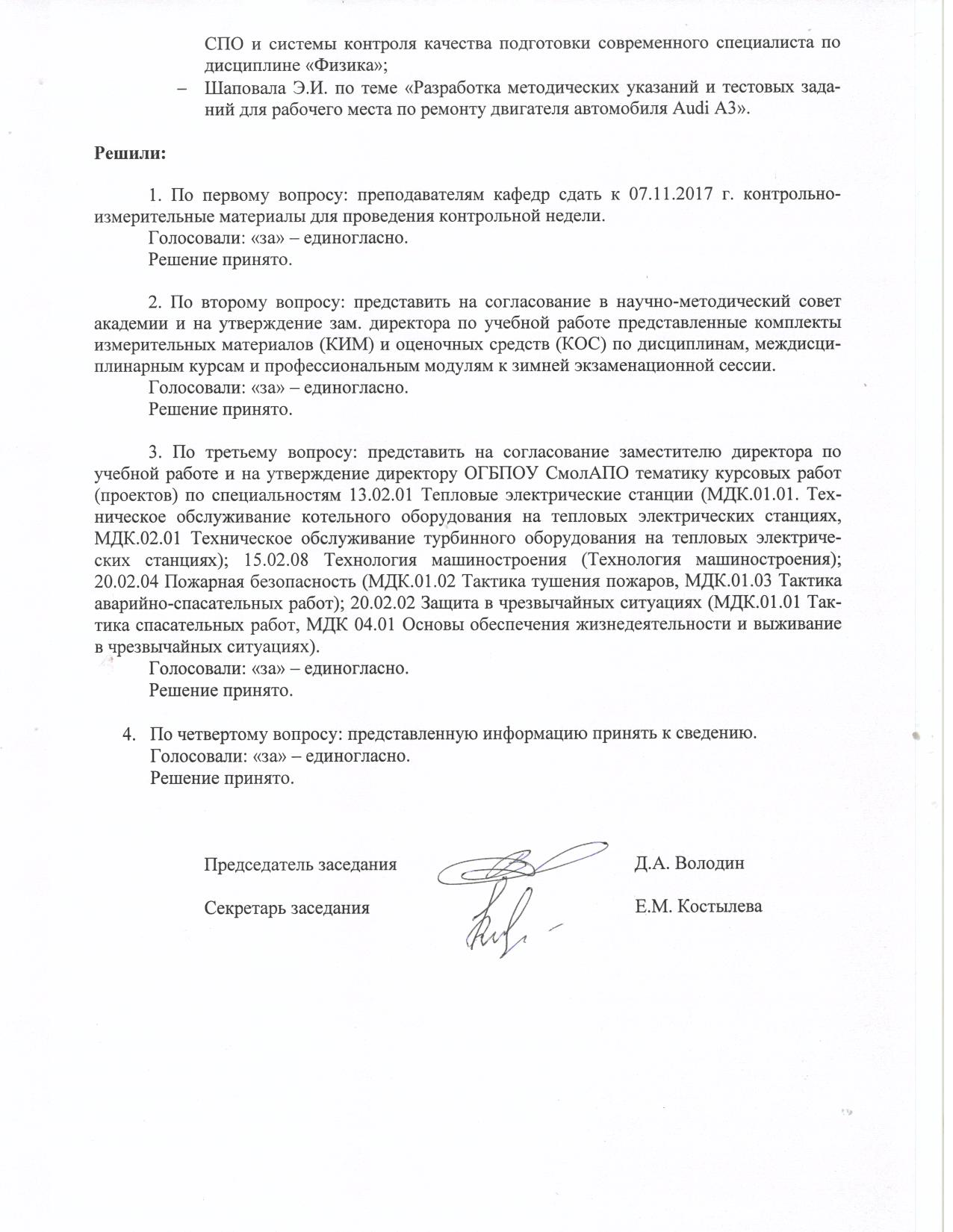 